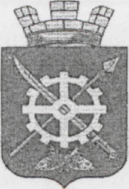 АДМИНИСТРАЦИЯ АКСАЙСКОГО ГОРОДСКОГО ПОСЕЛЕНИЯПОСТАНОВЛЕНИЕ18.09.2014г.                            г. Аксай	                          №663                О признании утратившим силу Постановления Администрации Аксайского городского поселения от 24.05.2013г. №513Руководствуясь       Решением       комиссии       Управления       Федеральной антимонопольной службы по Ростовской области от 20 августа 2014г. №1247/04,-ПОСТАНОВЛЯЮ:1.	Признать утратившим силу Постановление Администрации Аксасйского
городского    поселения    от   24.05.2013    №513    «Об    утверждении    Порядка организации    похоронного    дела    на    территории    Аксайского  городского поселения».2.	Разместить    настоящее    постановление    на    официальном    сайте Администрации Аксайского городского поселения.3.	Контроль за исполнением постановления возложить на заместителя
Главы Администрации Аксайского городского поселения О.А. Калинину.Глава
Аксайского городского поселения	А.В. ГоловинИсп. Я.В. Прусакова Тел. (86350) 5-84-33